Андрей Валерьевич ЕмельяновДата рождения: 20 октября 1993 года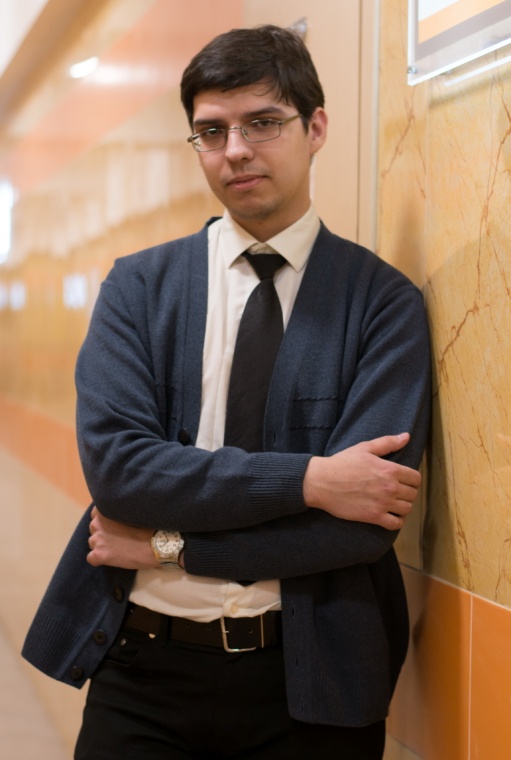 Место рождения: г. Луга Ленинградской областиМесто жительства: г. Санкт-ПетербургЭл. почта: andreas-emelyanoff@yandex.ruОбразование:Опыт работы:Профессиональные навыки:универсальный опыт перевода текстов по различным тематикам: техническая (строительство, горное дело, нефтегаз, инструкции, руководства, чертежи), информационные технологии (блокчейн, компьютерная безопасность), деловая (коммерческие договоры, предложения, морское страхование и пр.), финансово-экономическая (криптовалюты, инвестирование, аудит, налоги), общая. Переводил документацию таких компаний как «Сибур», «НИПИгазпереработка», «Норильский Никель», «Полюс», Linde (Германия), Technip (Франция), SRK Consulting Limited, Wood PLC, FLSmidth,  MARSH (Великобритания), Dynacom Tankers Management Ltd. и многих других. С весны 2019 года на регулярной основе занимаюсь переводами научных статей для англоязычной версии журнала «Светотехника» в рамках сотрудничества с бюро переводов Libete;опытный пользователь ПК: владею программами пакета Microsoft Office, CAT-инструментами Trados Studio 2017, SmartCAT и MemSource и программой для создания чертежей AutoCAD, всегда готов освоить новое ПО по мере потребности;грамотная речь и письмо;владею этикетом делового общения;владение языками: русский – родной; английский – свободный разговорный, письменный, техническая терминология; шведский – уровень В1, продолжаю изучение.Февраль 2018 г. – январь 2020 г.Санкт-Петербургский государственный университет. Факультет иностранных языковДиплом о профессиональной переподготовке № 27 004629 по направлению «Переводчик в сфере профессиональной коммуникации (английский язык)»Сентябрь 2011 г. – февраль 2017 г.Санкт-Петербургский Горный  университет. Строительный факультетСпециальность: 21.05.04 «Горное дело». Диплом специалиста № 107805 0518032 с присвоением квалификации «Горный инженер (специалист)»Сентябрь 2019 г. – настоящее времяБюро переводов Global Education Facilitators (Москва)Внештатный переводчикДеятельность:Переводы по тематике «Горное дело» в паре Русский ↔ АнглийскийМарт 2018 г. – настоящее времяБП Libete (Москва)Внештатный переводчикДеятельность:Переводы по различным тематикам в паре Русский ↔ Английский. Июль 2019 г. – июль 2021 г.БП «Лингвохаус» (Москва)Внештатный переводчикДеятельность:Переводы по различным тематикам в паре Русский ↔ Английский.Май – август 2018 г.БП Forward Translate (Санкт-Петербург)Внештатный переводчикДеятельность:Переводы по тематике «Строительство» в паре Русский ↔ АнглийскийМарт – июнь 2018 г.АП Outsourcetrans (Москва) Внештатный переводчикДеятельность:Переводы по юридической тематике в паре Английский ↔ Русский. Март – апрель 2018 г.ЗАО «Интертранс» (Санкт-Петербург)Внештатный переводчикДеятельность:Переводы по технической тематике в паре Русский ↔ АнглийскийЯнварь – октябрь 2018 г.БП «В2В-Перевод» (Москва)Внештатный переводчикДеятельность:перевод по различным тематикам в паре Русский ↔ АнглийскийОктябрь 2017 г. – август 2019 г.БП «911» (Москва)Внештатный переводчикДеятельность:перевод текстов по технической и иным тематикам в паре Русский ↔ АнглийскийАпрель – декабрь 2017 г.ABBYY Language Services (Москва)Внештатный переводчик Деятельность:перевод текстов по технической тематике в паре Русский ↔ Английский